km:6{ dfOqmf]kmfOgfG; n3' ljQ ljQLo ;+:yf lnld6]8sf7df8f}+ljkGg ju{df shf{ k|jfx ug{ yf]s shf{ cfj]bg kmf/d !=	;+:yfsf] gfd, 7]ufgf / ;Dks{ ljj/0f	gfd		M7]ufgf		M======================lhNnf======================uf=lj=;÷g=kf =======j8f g+================= 6f]n=============3/ g+6]lnkmf]g g+	M 		j]j;fO6 M         		O–d]nM				clVtof/ k|fKt JolQmsf] gfdM 			kbM 		df]afOn g+=		O–d]nM		;Dks{ JolQmsf] gfdM 				kbM 		df]afOn g+=		O–d]nM	@=	btf{ ;DaGwL ljj/0f btf{/Ohfhtkq g+ M						btf{ ldlt Msf/f]jf/ ug{ :jLs[lt k|fKt ldlt / k|sf/ Mkfg M#=	yf]s n3'shf{ dfu /sd M ?= ========================================-cIf/]kL ========================================================================_$	u|fxs ;b:ox?nfO{ k|bfg ul/g] d'Vo art ;DaGwL ;]jfx?sf] ljj/0f -ldlt     /     /         ;Ddsf] _M%=	u|fxs ;b:ox?nfO{ k|bfg ul/g] shf{sf] ljj/0f -ldlt     /     /         ;Ddsf]_M^=	;+:yfsf] cGo at{dfg lqmofsnfkx? M&= ;+:yfsf d'Vo sd{rf/Lx?sf] ljj/0fM*= ;+:yfsf] ;~rfns, d'Vo Joj:yfks tyf !)Ü eGbf a9L z]o/ wf/0f ug]{ z]o/ ;b:ox?sf] shf{ ljj/0f:yfg gk'u ePdf csf]{ k]h yk ug]{gf]6M !)Ü eGbf a9L z]o/ wf/0f ug]{ z]o/ ;b:ox? g/x]sf] pb\3f]if  (=	a}+s tyf ljQLo ;+:yf / cGo ;+:yfx?af6 lnPsf] C0f tyf ;fk6L ;DaGwL ljj/0fx? -ldltM       /   /   ;Ddsf _:j3f]if0ff M != o; ;+:yfn] km:6{ dfOqmf]kmfOgfG; afx]s cGo s'g} a}+s tyf ljQLo ;+:yfjf6 shf{ lnPsf] 5}g÷jf shf{ lnPsf] eP tfklg cfhsf ldlt ;Dd efvf gf3]sf] shf{ afFsL g/x]sf], @= xfn;Dd o; ;+:yf ljQLo cg';Gwfgsf] z+sf:kb sf/f]jf/df ;+nUg ePsf] egL ls6fg gePsf] #= ;+:yf 6f6 gkN6]sf] jf a]OdfgL jf hfn;fhLsf] cf/f]kdf ;hfo gkfPsf] $= ;DktL z'¢Ls/0f tyf cftÍjfbL lqmofsnfkdf ljQLo nufgL ;DjGwL s'g} lqmofsnfkdf ;+nUgtf g/x]sf], %= ;+:yf lj?¢ ck/flws lqmofsnfk u/]sf] egL cbfntdf s'g} d'2f grn]sf], ^= o; ;+:yf xfn;Dd sfnf];"rLdf gk/]sf] ;fy} g]kfn /fi6« a}+s4f/f a}+s tyf ljlQo ;+:YffnfO{ hf/L ul/Psf] shf{ ;"rgf tyf sfnf];"rL ;DaGwL s'g} k|fawfgsf] cj:yf k/L shf{ ;"rgf s]Gb|sf] sfnf] ;"rLdf gfd ;dfj]z u/]df o; ;+:yfsf] tkm{af6 clVtof/ k|fKt JolQm d]/f]÷xfd|f] d~h'/L 5 .  pk/f]Qm adf]lhd o; ;+:yfsf] tkm{af6 clVtof/ k|fKt JolQm d}n]÷xfdLn] 3f]if0ff u/]sf] ljj/0f 7Ls 5, e'mÝf 7x/] sfg'g adf]lhd sf/jfxL ePdf d~h'/L 5 M-clVtof/ k|fKt clwsf/Lsf] b:tvt_Gffd 	Mkb 	M 												ldlt 	M 							;+:yfsf] 5fk	;+:yfsf] k|d'v jf:tljs tyf k|If]lkt ljj/0fJolQmut ljj/0f  ;~rfns ;ldltsf kbflwsf/L, !)Ü eGbf a9L z]o/ lng] z]o/wgL / sfo{sf/L k|dv÷clVtof/ k|fKt JolQmsf] JolQmut lja/0f la:t[t AolQmut klxrfg ljj/0f                                         -pRr kb:y tyf  Ol;l8l8  ug'{ kg]{  JolQmsf] nflu_ != gfd y/, kb M              		@= ;+:yf;Fu cfj4 ldlt       	#= kb axfn ldlt M	$= kbfjwL ;lsg] ldltM%= lzIff÷of]UotfM	^= k]zfM	&= hGd ldlt  *= ;Dks{ 6]lnkmf]g g+=	(= df]jfO{n g+=	!)= O{d]n M!!= aif{÷pd]/ M	!@= gful/stf g+=	!#= hf/L ldlt÷lhNnf M!$= gful/stfsf] 7]ufgf  ===========================lhNnf========================uf=lj=;=÷g=kf===========j8f g+=====================6f]n=========3/ g+========!%= xfnsf] 7]ufgf M ===================================lhNnf=======================uf=lj=;=÷g=kf===========j8f g+======================6f]n========3/ g+========!^ tLg k':t] ljj/0f M !&= 5f]/f÷a'xf/L, cljjflxt 5f]/L, wd{ k'q÷wd{k'qL, ;f}t]gL cfdf, cfkm"n] kfngkf]if0f ug'{ kg]{ bfh' efO{ lbbL alxgLsf] ljj/0fM !*= ljutdf tyf xfn s'g} kmd{, sDkgL, ;+ul7t ;+:yf jf ;fdflhs ;+3 ;+:yfdf cfa4 ePdf jf ;~rfns ePdf jf lt ;+:yfx?df !) k|ltzt eGbf a9L nufgL ePdf jf ljQLo :jfy{ ePdf ;f] sf] ljj/0fM:j3f]if0ff M != d}n] s'g} a}+s tyf ljQLo ;+:yfjf6 shf{ lnPsf] 5}g÷jf shf{ lnPsf] eP tfklg cfhsf ldlt ;Dd efvf gf3]sf] shf{ afFsL /x]sf] 5}g, @= xfn;Dd cfkm' ljQLo cg';Gwfgdf z+sf:kb sf/f]jf/df ;+nUg egL ls6fg gul/Psf] jf sfnf];"rLdf ;dfj]z gePsf] ;d]t 3f]if0ff ub{5', #= d 6f6 gkN6]sf] jf a]OdfgL jf hfn;fhLsf] cf/f]kdf ;hfo gkfPsf] pb\3f]if0f ub{5', $= ;DktL z'¢Ls/0f tyf cftÍjfbL lqmofsnfkdf ljQLo nufgL ;DjGwL s'g} lqmofsnfkdf d]/f] ;+nUgtf 5}g, %= d]/f] lj?¢ ck/flws lqmofsnfk u/]sf] egL cbfntdf s'g} d'2f grn]sf] ;d]t 3f]if0ff ub{5' . pk/f]Qm lja/0fx? 7Ls ;fFrf] xf] , em'7f 7x/] ;x'Fnf ÷ a'emf}Fnf egL >L======================================================sf] /f]xj/df b:tvt u/]F . gfd M ===================================              	 b:tvt================================= 	/f]xj/df a:g]sf] b:tvt======================================ldltM yf]s n3'shf{sf] cfj]bgsf] nflu ;+nUg ug'{kg]{ sfuhftx?					!=	km:6{ dfOqmf]kmfOgfG; n3' ljQ ljQLo ;+:yf ln, 1fg]Zj/, sf7df08f} nfO{ ;+af]wg u/L g]kfn /fi6« a}+ssf] lgb]{zgcg';f/sf] ljkGg au{sf u|fxs ;b:ox?nfO{ C0f nufgL ug{sf] nflu nufgL ug]{ cfly{s aif{, s'n nufgL ug]{ /sd, ;f] /sd dWo] o; n3'ljQ ljQLo ;+:yfjf6 dfu ePsf] /sd ;d]t v'nfO{ ;fem]bf/ ;+:yfsf] n]6/Kof8df n]lvPsf] yf]]s n3shf{sf] nflu lgj]bg kq,@=	;+:yf btf{ k|df0fkq jf Ohfhtkq / PAN btf{ k|df0fkq,#=	k|jGwkq / lgodfjnLsf] jf ljwfgsf] k|ltlnlk -k|yd k6s_,$= 	cl3Nnf] cfly{s jif{;Ddsf] cfos/ r'Qmf u/]sf] jf s/ bflvnf u/]sf] k|df0fkqsf] k|ltlnlk,		%= 	n]vf k/LIf0f ePsf] ljut # jif{sf] ljQLo lja/0fx? jf jflif{s k|ltj]bg, n]vf k/LIf0f gePsf] eP ut jif{sf] ckl/l:s[t -k|f]lehgn_ / clGtd q}df;sf] ljQLo ljj/0f,^=      ;+:yfsf] ;~rfns ;ldltsf ;b:ox?sf], !)Ü eGbf a9L z]o/ lng] z]o/wgL / clVtof/ k|fKt JolStsf] gful/stfsf] k|df0fkqsf] k|ltlnlk                                         &=	;~rfns ;ldlt u7g ePsf] ;fwf/0f ;efsf] lg0f{osf] k|ltlnlk,	*= 	km:6{ dfOqmf]kmfOgfG; n3'ljQ ljQLo ;+:yf  ln=;Fu jf a}+s tyf ljQLo ;+:yf ;Fu C0f dfu ug]{ / C0f lng] k|of]hgsf] nfuL clVtof/ k|fKt JolQm tf]s]sf] ;~rfns ;ldlt÷Aoa:yfkg ;ldltsf] lg0f{o, (=    	clVtof/ k|fKt JolQmsf] b:tvt gd'gf sf8{, !)=	km:6{ dfOqmf]kmfOgfG; n3'ljQ ljQLo ;+:yfn] cfjZos 7fg]sf cGo sfuhftx? .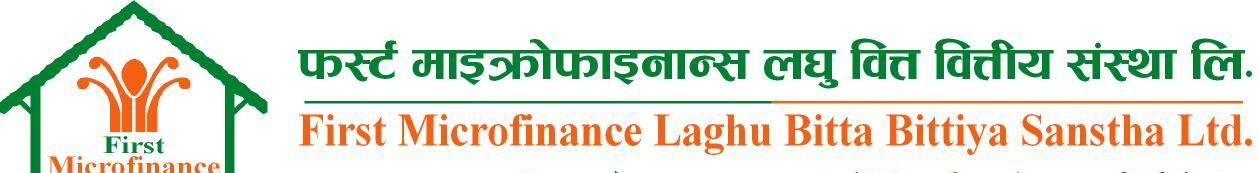 Signature Specimen Card-b:tvt gd"gf sf8{_gf]6M;+:yfsf] ;~rfns ;ldltsf] lg0f{o adf]lhd x:tfIf/sf nflu clVtof/L k|fKt ug]{ JolQm ! hgf eP ! hgfn] dfq x:tfIf/ u/] k'Ug] / @ hgf ePdf @ hgfsf] g} x:tfIf/ / kmf]6f] clgjfo{ x'g] .qm=;=d'Vo jrtsf] lsl;dAofhb/cjlwafFsL art ?=!@#$%^&cGo ljleGg artx?hDdf -?_hDdf -?_hDdf -?_hDdf -?_qm=;=d'Vo shf{sf] lsl;dAofhb/cjlwclwstd shf{ l;df ?aFfsL shf{ /sd ?=!@#$%^&===cGo ljleGg shf{x?hDdfhDdfhDdfhDdfhDdfqm=;=kl/of]hgf ÷sfo{qmdx?sf] gfd!=@=#=$=%=qm= ;=Gffdkbpd]/z}lIfs of]Uotflgo"StL ldltcg'ej tyf cGo ;+3÷;+:yfdf ;+nUgtf!@#$%^&*qm= ;+=gfdkbz]o/ /sd ?=afFsL shf{ /sd ?=afFsL Jofh /sd ?=efvf gf3]sf] shf{ /sd ?=qm= ;=;+:yfsf]] gfdshf{sf] k|sf/Jofh b/;]jf z'NsjfFsL /sd?=!@#$%^hDdfcl3Nnf] q}df;sf] hDdf shf{ ;fk6L /sdqm= ;=ljj/0faf:tljsaf:tljsaf:tljsk|If]lktk|If]lktk|If]lktqm= ;=ljj/0fn]vf k/LIf0f ePsf] cf=a ===============n]vf k/LIf0f ePsf] cf=a ===============n]vf k/LIf0f gePsf] kl5Nn]f q}df; d;fGtsf]cf=a ==========cf=a ===========cf=a==========s=ljQLo ljj/0fz]o/ /sdhu]8f sf]ifartC0f ;fk6Lshf{ nufgL -n=/=/=_gfkmf ÷ gf]S;fgshf{df c;'n ug{ afFsL Aofh ls:tfn] tyf clGtd Dofbn] efvf gf3]sf] shf{v=cGo ljj/0fsfo{qmd ;~rfng ePsf] lhNnfsfo{qmd ;~rfng ePsf] g=kf=÷uf=kf=zfvf ;+Vofsd{rf/L ;+Vofs'n ;b:o ;+Vof;d"x ;+VofC0fL ;+Vofefvf gf3]sf] C0fL ;+VofGffd y/ M                                         kb M                                                                                                             afa'sf] gfd MAffh]sf] gfd M                                                         :yfoL 7]ufgf M  hGd ldlt M                     k]zf÷Joj;foM                z}lIfs of]UotfM                                  Gfful/stf g+ M                   hf/L ldlt  M               Hff/L ePsf] lhNnf M                                                                                  laa/0fGffd,y/;Dks{ g+=laa/0fGffd, y/;Dks{ g+=! afh] $>Ldfg\÷>LdtL@ afa'% ;f;'# cfdf^ ;;'/fGffd, y/GfftfGffd, y/Gfftf!=$=@=%=#=^=qm=;=kmd{ , sDkgL, tyf ;+:yfsf] gfd / 7]ufgf;Dks{ g+=kb ;+nUgtfsf] k|sf/;+nUgtf cjlw !@#Date -ldlt_Date -ldlt_Date -ldlt_Client code No -u|fxs ;+s]t g+=_ Client code No -u|fxs ;+s]t g+=_ Client code No -u|fxs ;+s]t g+=_ Name of Accountholder organization-vftfjfnf ;+:yfsf] gfd_Name of Accountholder organization-vftfjfnf ;+:yfsf] gfd_Name of Accountholder organization-vftfjfnf ;+:yfsf] gfd_Name of Signatory-x:tfIf/jfnfsf] gfd_Name of Signatory-x:tfIf/jfnfsf] gfdName of Signatory-x:tfIf/jfnfsf] gfdName of Signatory-x:tfIf/jfnfsf] gfdName of Signatory-x:tfIf/jfnfsf] gfdSignature-x:tfIf/_Signature-x:tfIf/_Photo-t:jL/_Photo-t:jL/_Photo-t:jL/_Photo-t:jL/_Signature-x:tfIf/_Signature-x:tfIf/_Signature-x:tfIf/_Signature-x:tfIf/_Signature-x:tfIf/_Signature-x:tfIf/_Signature-x:tfIf/_Photo(t:jL/)Photo(t:jL/)Photo(t:jL/)Photo(t:jL/)Name and designation of signature approving Authority-x:tfIf/ ?h' ug]{sf] gfd / kb_Name and designation of signature approving Authority-x:tfIf/ ?h' ug]{sf] gfd / kb_Seal of the Company-sDkgL÷;+:yfsf] 5fk_Seal of the Company-sDkgL÷;+:yfsf] 5fk_Seal of the Company-sDkgL÷;+:yfsf] 5fk_Seal of the Company-sDkgL÷;+:yfsf] 5fk_Seal of the Company-sDkgL÷;+:yfsf] 5fk_Seal of the Company-sDkgL÷;+:yfsf] 5fk_Seal of the Company-sDkgL÷;+:yfsf] 5fk_Seal of the Company-sDkgL÷;+:yfsf] 5fk_Seal of the Company-sDkgL÷;+:yfsf] 5fk_Seal of the Company-sDkgL÷;+:yfsf] 5fk_Seal of the Company-sDkgL÷;+:yfsf] 5fk_Signature of signature approving Authority-x:tfIf/ ?h' ug]{sf] x:tfIf/_Signature of signature approving Authority-x:tfIf/ ?h' ug]{sf] x:tfIf/_Seal of the Company-sDkgL÷;+:yfsf] 5fk_Seal of the Company-sDkgL÷;+:yfsf] 5fk_Seal of the Company-sDkgL÷;+:yfsf] 5fk_Seal of the Company-sDkgL÷;+:yfsf] 5fk_Seal of the Company-sDkgL÷;+:yfsf] 5fk_Seal of the Company-sDkgL÷;+:yfsf] 5fk_Seal of the Company-sDkgL÷;+:yfsf] 5fk_Seal of the Company-sDkgL÷;+:yfsf] 5fk_Seal of the Company-sDkgL÷;+:yfsf] 5fk_Seal of the Company-sDkgL÷;+:yfsf] 5fk_Seal of the Company-sDkgL÷;+:yfsf] 5fk_Date and number of BOD decision-clVtof/L lbPsf] a}7ssf] ldtL / a}7s g++_Date and number of BOD decision-clVtof/L lbPsf] a}7ssf] ldtL / a}7s g++_For First Microfinance Use Only -km:6{ dfOqmf]kmfOgfG; k|of]hgsf] nflu dfq_==============================  ==================================      Checked by/Scanned By                                            -?h' ug]{_÷-:Sofgug]{_                           For First Microfinance Use Only -km:6{ dfOqmf]kmfOgfG; k|of]hgsf] nflu dfq_==============================  ==================================      Checked by/Scanned By                                            -?h' ug]{_÷-:Sofgug]{_                           For First Microfinance Use Only -km:6{ dfOqmf]kmfOgfG; k|of]hgsf] nflu dfq_==============================  ==================================      Checked by/Scanned By                                            -?h' ug]{_÷-:Sofgug]{_                           For First Microfinance Use Only -km:6{ dfOqmf]kmfOgfG; k|of]hgsf] nflu dfq_==============================  ==================================      Checked by/Scanned By                                            -?h' ug]{_÷-:Sofgug]{_                           For First Microfinance Use Only -km:6{ dfOqmf]kmfOgfG; k|of]hgsf] nflu dfq_==============================  ==================================      Checked by/Scanned By                                            -?h' ug]{_÷-:Sofgug]{_                           For First Microfinance Use Only -km:6{ dfOqmf]kmfOgfG; k|of]hgsf] nflu dfq_==============================  ==================================      Checked by/Scanned By                                            -?h' ug]{_÷-:Sofgug]{_                           For First Microfinance Use Only -km:6{ dfOqmf]kmfOgfG; k|of]hgsf] nflu dfq_==============================  ==================================      Checked by/Scanned By                                            -?h' ug]{_÷-:Sofgug]{_                           For First Microfinance Use Only -km:6{ dfOqmf]kmfOgfG; k|of]hgsf] nflu dfq_==============================  ==================================      Checked by/Scanned By                                            -?h' ug]{_÷-:Sofgug]{_                           For First Microfinance Use Only -km:6{ dfOqmf]kmfOgfG; k|of]hgsf] nflu dfq_==============================  ==================================      Checked by/Scanned By                                            -?h' ug]{_÷-:Sofgug]{_                           For First Microfinance Use Only -km:6{ dfOqmf]kmfOgfG; k|of]hgsf] nflu dfq_==============================  ==================================      Checked by/Scanned By                                            -?h' ug]{_÷-:Sofgug]{_                           For First Microfinance Use Only -km:6{ dfOqmf]kmfOgfG; k|of]hgsf] nflu dfq_==============================  ==================================      Checked by/Scanned By                                            -?h' ug]{_÷-:Sofgug]{_                           For First Microfinance Use Only -km:6{ dfOqmf]kmfOgfG; k|of]hgsf] nflu dfq_==============================  ==================================      Checked by/Scanned By                                            -?h' ug]{_÷-:Sofgug]{_                           For First Microfinance Use Only -km:6{ dfOqmf]kmfOgfG; k|of]hgsf] nflu dfq_==============================  ==================================      Checked by/Scanned By                                            -?h' ug]{_÷-:Sofgug]{_                           For First Microfinance Use Only -km:6{ dfOqmf]kmfOgfG; k|of]hgsf] nflu dfq_==============================  ==================================      Checked by/Scanned By                                            -?h' ug]{_÷-:Sofgug]{_                           For First Microfinance Use Only -km:6{ dfOqmf]kmfOgfG; k|of]hgsf] nflu dfq_==============================  ==================================      Checked by/Scanned By                                            -?h' ug]{_÷-:Sofgug]{_                           For First Microfinance Use Only -km:6{ dfOqmf]kmfOgfG; k|of]hgsf] nflu dfq_==============================  ==================================      Checked by/Scanned By                                            -?h' ug]{_÷-:Sofgug]{_                           For First Microfinance Use Only -km:6{ dfOqmf]kmfOgfG; k|of]hgsf] nflu dfq_==============================  ==================================      Checked by/Scanned By                                            -?h' ug]{_÷-:Sofgug]{_                           